16.02.2022 Сегодня учащиеся школьного парламента  Фракция права и порядка КГУ ОШ№1 провели мероприятие на тему : Права и обязанности школьников. Цель: Через знакомство с правами и обязанностями ребёнка воспитывать правовую культуру учащихся.Задачи: формировать уважительное отношение к правам других людей. Воспитывать уважение к высказываниям одноклассников, их правам.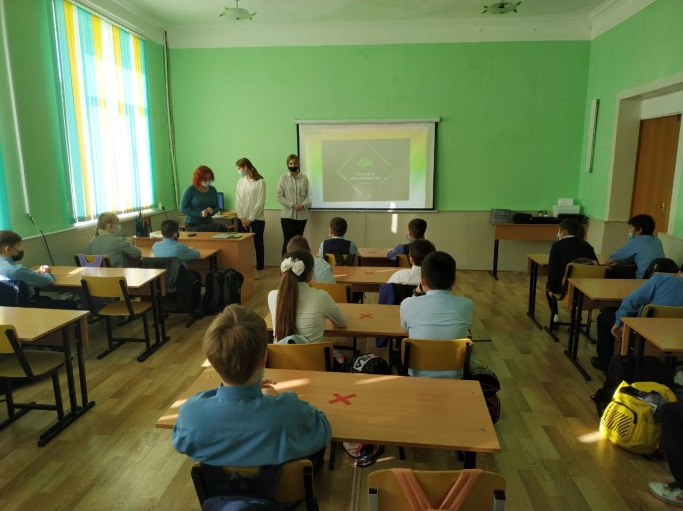 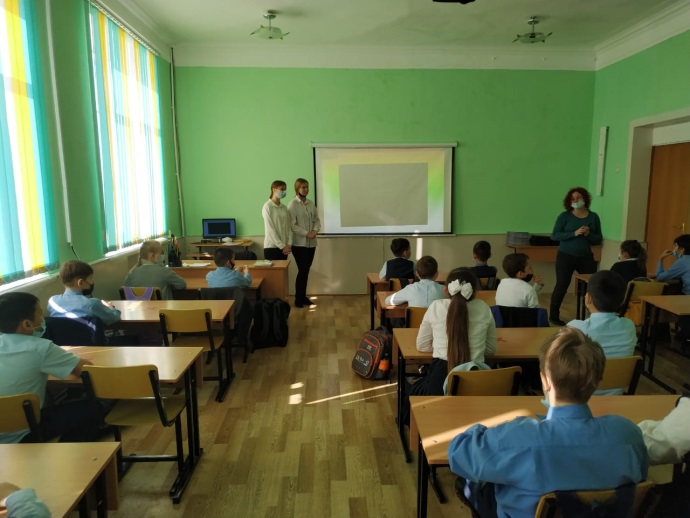 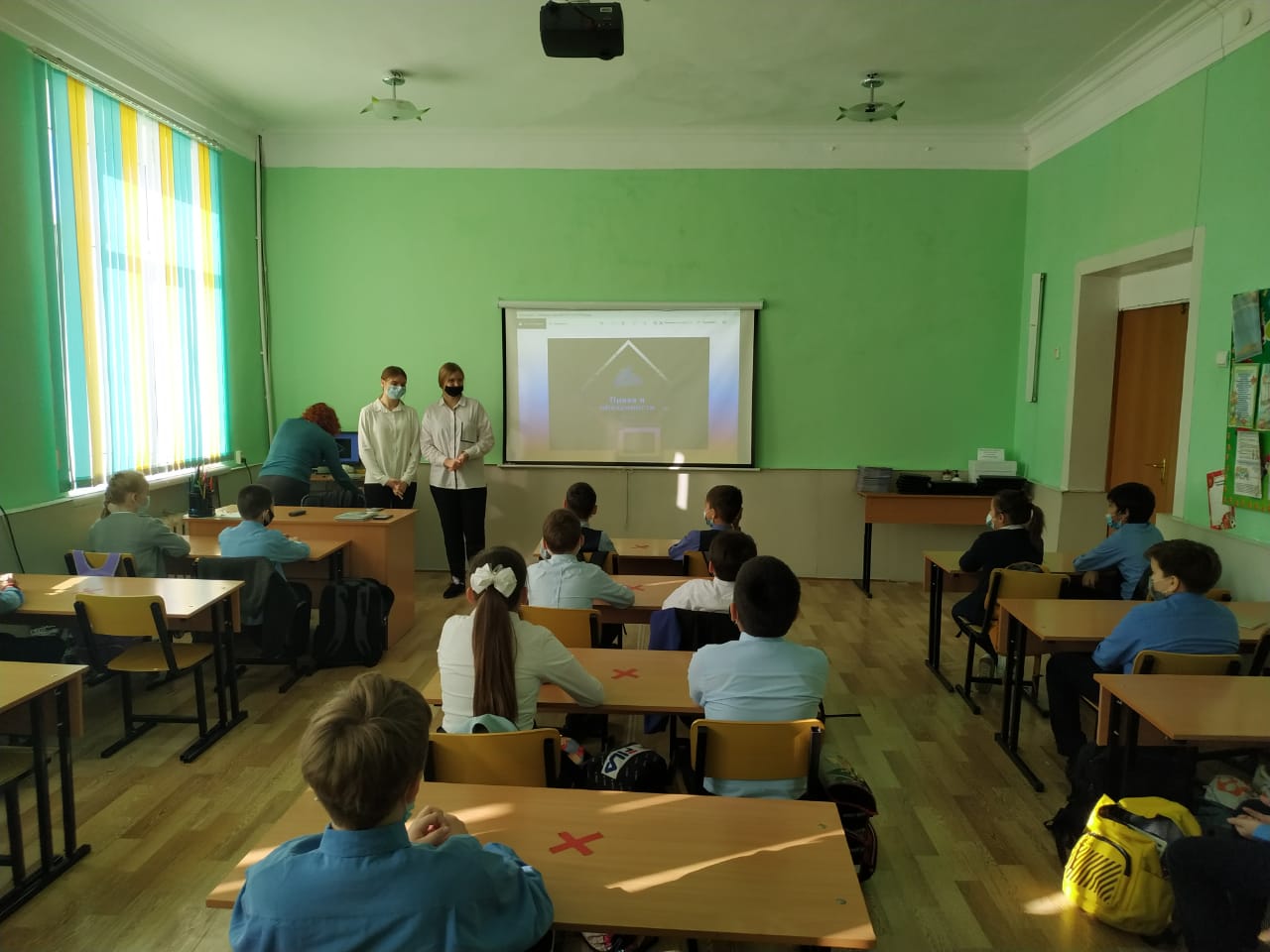 